“1 Minute Read” PosterThis “1 Minute Read” poster, which appears in Appendix H of ACRP Research Report 201, has been provided in this Word file to facilitate use by practitioners. The content in the poster adapts material in a presentation titled “Identifying and Assisting Persons in Need,” by Johnson (2018), available at https://docs.google.com/presentation/d/1aI5ku-GZMnxs57O-draJx1UbVkFbXe35n4rvY67-1uc/edit?usp=sharing. Some of the content in the Johnson presentation also appears in a Wikihow article co-authored by Trudi Griffin, LPC, available at https://https://m.wikihow.com/Help-Those-Who-Have-a-Disability.Material posted to Wikihow is available for noncommercial use under a creative commons license. The flyer and brochure are provided as helpful starting points for airports wishing to develop their own materials. Airports are encouraged to ask their DAFN advisory groups to review all outreach materials before they are shared with the wider airport employee and traveler audience. Non-profit organizations also offer public-facing outreach materials. For example, the United Spinal Association offers a “Disability Etiquette” booklet that can be printed for distribution, which is available at: https://www.unitedspinal.org/pdf/DisabilityEtiquette.pdf. 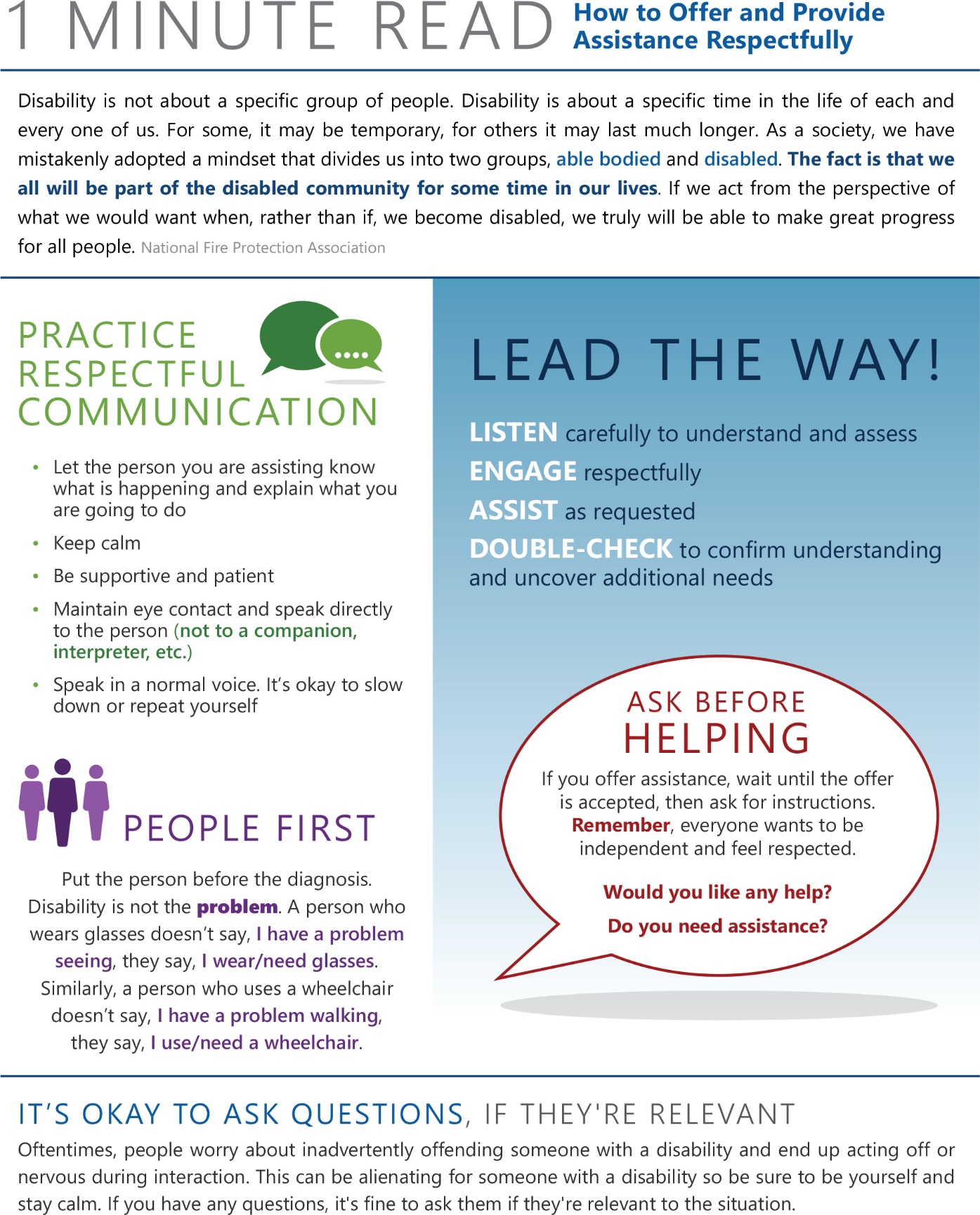 